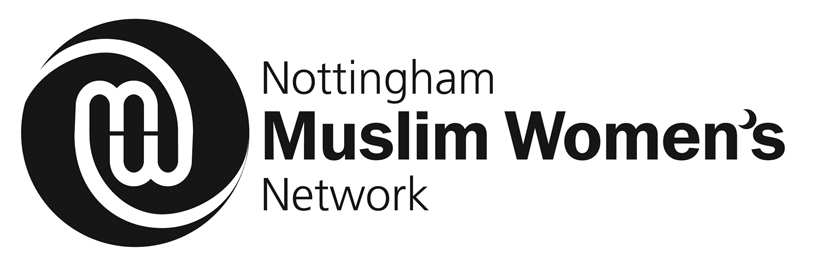 COVID-19 Health and Safety PolicyAs a result of the COVID-19 outbreak this addendum has been drafted as a supplement to the Health and Safety at Work Policy. AIM OF THIS POLICY To put in place additional measures to; Protect employees, Management Trustees, partners and clients from risk of infection of COVID-19 Provide employees and clients with COVID-19 Secure workplace and office Provide employees, Management Trustees, partners and clients with a workplace and office where they feel comfortable and not at risk of infection.GOVERNMENT GUIDELINES This policy is based on the government’s guidelines as set out in Working Safely during Coronavirus first published in May 2020. Open to review with significant change.Carry out a Risk Assessment. Develop cleaning, hand washing and hygiene procedures. Help people work from home. Maintain 1metre social distancing where possible. 1m+ depending on circumstancesWhere people cannot be 1m+ apart, manage transmission risk.Encourage lateral flow testing twice weekly, half an hour before starting workRISK ASSESMENT A Risk Assessment will be done to assess the risks and to put in place measures to eliminate or mitigate those risks. CLEANING, HANDWASHING AND HYGIENE PROCEDURES Encourage people to follow the guidance on hand washing by placing signage in the cloakrooms. Hand sanitiser is provided in the reception area as well as individuals are all provided with their own on each desk. Hand sanitizer to be provided in the kitchen, near the copiers, and in the meeting rooms.Frequently cleaning and disinfecting objects and surfaces that are touched regularly Enhanced cleaning in busy areas, such as kitchen, copiers. Individuals should comply with guidance in each areaProvide protective equipment where necessary and appropriateStaff have responsibility to follow building guidelines WORKING FROM HOME Where possible enabling employees to work from home, taking into account, the requirements of the business, safety of personal data and employee wellbeing. Reword to incorporate dual working and according to government guidelinesDiscuss home working arrangement with each employee to establish their requirements Ensuring they have the right equipment Making sure that there is adequate communication with all employees who are working at home Considering their physical and mental well being MAINTAIN 1M + SOCIAL DISTANCING WHERE POSSIBLE Put up signage to remind people to observe the social distancing guidance Where possible and appropriate undertake as many tasks electronically as possibleMinimise sharing of computer equipmentPlacing floor tape to remind people to keep a  1m+ distance Not having face to face workstations except for people of the same family or household Increase in use of telephone and video meetings where appropriate 6. WHERE 1M+ SOCIAL DISTANCING IS NOT POSSIBLE Consider whether or not that activity is essential If it is keeping activities as short as possible, involve as few people as possible Consider the use of screens if necessary Avoid face to face seating, use back-to-back or side by side if 1 m+ social distancing is not possible Having flexible arrival and departure times; arrival between 7 and 10 am and departures between 3 and 7 pm Having different teams come in on different days 7. EMERGENCY SITUATIONS There may be emergency situations such as fire, evacuation or injury, where it would not be necessary to observe social distancing or where it is unsafe to do so. Once the emergency is over, people involved should wash or sanitise their hands 7. PROCEDURES A: Persons who are or may be ill. (Subject to GDPR provisions) People who are ill or suspect they may be or have been in contact with someone who is ill, may not come to the office until they have fully recovered or have undertaken the necessary periods of quarantine. In respect of employees, normal absence procedures apply. Any employee who suspects they are ill should advise management immediately they suspect they are ill. This will enable management to advise other employees, implement quarantine if necessary, and to undertake sanitation. In respect of clients who appear to be ill, employees may respectfully advise the client that they are not comfortable meeting with them face to face and will continue to advise them by telephone or electronically. Any employee who has been in contact with another employee or a client who appears to be ill must advise management immediately and take all measures to ensure they do not become ill, washing their hands, not touching their face. If necessary, stay away from the office until they are certain that they are not ill. Where an employee becomes ill at work, they must leave the office immediately and advise management that they have done so. Management to ensure that other employees are advised that an employee has gone home ill and that all precautions should be taken. Any area where a potentially ill client or employee has been in the office must be fully sanitised. 8. FAILURE TO COMPLY WITH THIS POLICY Clients and Employees, Management Trustees
Where a client, Management Trustees, or an employee fails to follow this policy or the government guidelines. They should be formally asked to follow the policy or the guidelines Where they continue to refuse, they ought to be asked to provide a reason as to why they are not following the policy If reasonably possible, that reason should be accommodated if feasible Where it is not possible, that should be explained to the employee and they should be advised that further failure to follow the policy would result in discipline and for employees, further instances of failure to follow the policy or the government guidelines may result in disciplinary action being taken Where it is not possible to accommodate the client’s reason for not following the policy, the employee dealing with that client may decline to continue to assist the client in any face-to-face situations and may advise the client that further work will only be undertaken by telephone, or electronically. FURTHER ACTIONS Update related policies Communicate this policy to all staff, publish on WebsiteReconsider this policy every three months Signed: Position:  Cllr Neghat Khan ChairDateReview Date: October 2022NamePositionDate ReadShanaz DinAdmin11.01.22Ifat MahmoodDV Support Worker14/01/22